В соответствии с Федеральными Законами от 21 декабря 1994 г. № 69-ФЗ «О пожарной безопасности», от 06 октября 2003г. № 131-ФЗ «Об общих принципах организации местного самоуправления в Российской Федерации», постановлением Правительства Российской Федерации от 25.04.2012г. № 390 «О противопожарном режиме» и в целях исполнения постановления Правительства Липецкой области от 09.06.2022г. № 10 «О введении особого противопожарного режима на территории Липецкой области» администрация Добровского муниципального районаПОСТАНОВЛЯЕТ:1. Ввести на территории Добровского муниципального района особый противопожарный режим в период с 11 июня по 30 июня 2022г..2. На время действия особого противопожарного режима на территории Добровского муниципального района запретить:2.1. Разведение костров и выжигание сухой растительности, сжигание мусора, за исключением работ, проводимых по противопожарному обустройству лесов;2.2. Приготовление пищи на открытом огне, углях, в том числе с использованием устройств и сооружений для приготовления пищи на углях, за исключением приготовления пищи в помещениях зданий, предназначенных для оказания услуг общественного питания, а также в зонах для приготовления и приема пищи;2.3. Проведение огневых и других пожароопасных работ вне постоянных мест их проведения, за исключением работ по устранению аварий;3. Главам администраций сельских поселений Добровского муниципального района постоянно, до завершения пожароопасного периода:3.1. Организовать наблюдение за противопожарным состоянием соответствующих территорий и в прилегающих к ним зонам, путем патрулирования администрации муниципального образования, личного состава добровольно пожарной охраны, работниками ОПСП №5, №31, №39 ОКУ УГПСС Липецкой области (по согласованию;3.2. Предусмотреть комплекс работ по дополнительному устройству, очистке и обновлению защитных (минерализованных) полос в местах примыкания лесных массивов, полей, болот к территориям населенных пунктов, садоводческих, огороднических и дачных некоммерческих объединений граждан и отдельно стоящим объектам, расположенным в непосредственной близости от них;3.3. Организовать круглосуточное дежурство имеющихся подразделений добровольной пожарной охраны и пожарной (приспособленной для целей пожаротушения) техники;3.4. Организовать контроль за подъездными путями к открытым источникам забора воды предназначенных для тушения пожаров, а также за техническим состоянием пожарных гидрантов имеющихся на подведомственной территориях;3.5. Организовать оказание практической помощи населению по вывозу сухой травы и мусора с придомовых территорий;3.6. Организовать проверку готовности систем связи и оповещения населения в случае возникновения пожаров, чрезвычайных ситуаций;3.7. Организовать незамедлительное оповещение населения о возникших пожарах;3.8. Организовать разъяснительную работу среди проживающих граждан, о мерах пожарной безопасности, обратив особое внимание на запрет разведения костров и выжигания сухой травянистой растительности, сжигание мусора, и ответственности за их несоблюдением в условиях особого противопожарного режима, действиях при пожаре;3.9. Информировать в установленном законодательством порядке уполномоченные органы о нарушениях требования пожарной безопасности и о мерах по их соблюдению на подведомственных территориях.4. Руководителям организаций не зависимо от форм собственности и ведомственной принадлежности рекомендовать:4.1. Организовать круглосуточное дежурство имеющихся подразделений добровольной пожарной охраны и пожарной (приспособленной для целей пожаротушения) техники;4.2. Предусматривать использование для целей пожаротушения, имеющуюся водовозную и землеройную технику; 4.3. Обеспечивать запасы воды для целей пожаротушения;4.4. Принимать меры по уборке сухой травы, иного горючего мусора с территорий, прилегающих к границам предприятий, организаций и учреждений;5. Начальнику МКУ ЕДДС Добровского муниципального района (Пенскому С.Г.):5.1. Проверить исправность и готовность к использованию местной автоматизированной системы центрального оповещения;5.2. Провести дополнительные занятия с оперативными дежурными МКУ ЕДДС Добровского муниципального района по порядку экстренного оповещения населения.6. Начальнику 24 ПСЧ 3 ПСО ФПС Главного управления МЧС России по Липецкой области (Быковских С.А.) рекомендовать проверить готовность сил и средств местного пожарно-спасательного гарнизона к применению.7. Старшему дознавателю ОНД и ПР по Лев-Толстовскому, Чаплыгинскому, Добровскому районов УНД ПР МЧС России по Липецкой области  (Некрасов А.Н.), начальникам ОПСП  №5 (Викулин Д.В.), №31 (Залитайло Ю.Ю.), №39 (Ступин Н.П.) ОКУ УГПСС Липецкой области (по согласованию):7.1. Совместно с главами администраций сельских поселений муниципального района, организовать разъяснительную работу среди проживающих граждан, о мерах пожарной безопасности, и ответственности за их несоблюдением в условиях особого противопожарного режима;7.2. Принять участие в рейдовых мероприятиях по выявлению мер соблюдения правил особого противопожарного режима;8. Начальнику отдела мобилизационной работы и гражданской защиты администрации района (Мищенко В.А.) подготовить и направить районную газету «Знамя октября», для последующей публикации информационно разъяснительный  материал о соблюдении мер пожарной безопасности и ответственности за их несоблюдение в условиях особого противопожарного режима.9. Контроль за исполнением настоящего постановления оставляю за собой.Глава администрации Добровского муниципального района                                                                                    А.А. Поповисп. Мищенко В.А.8(47463) 2 40 07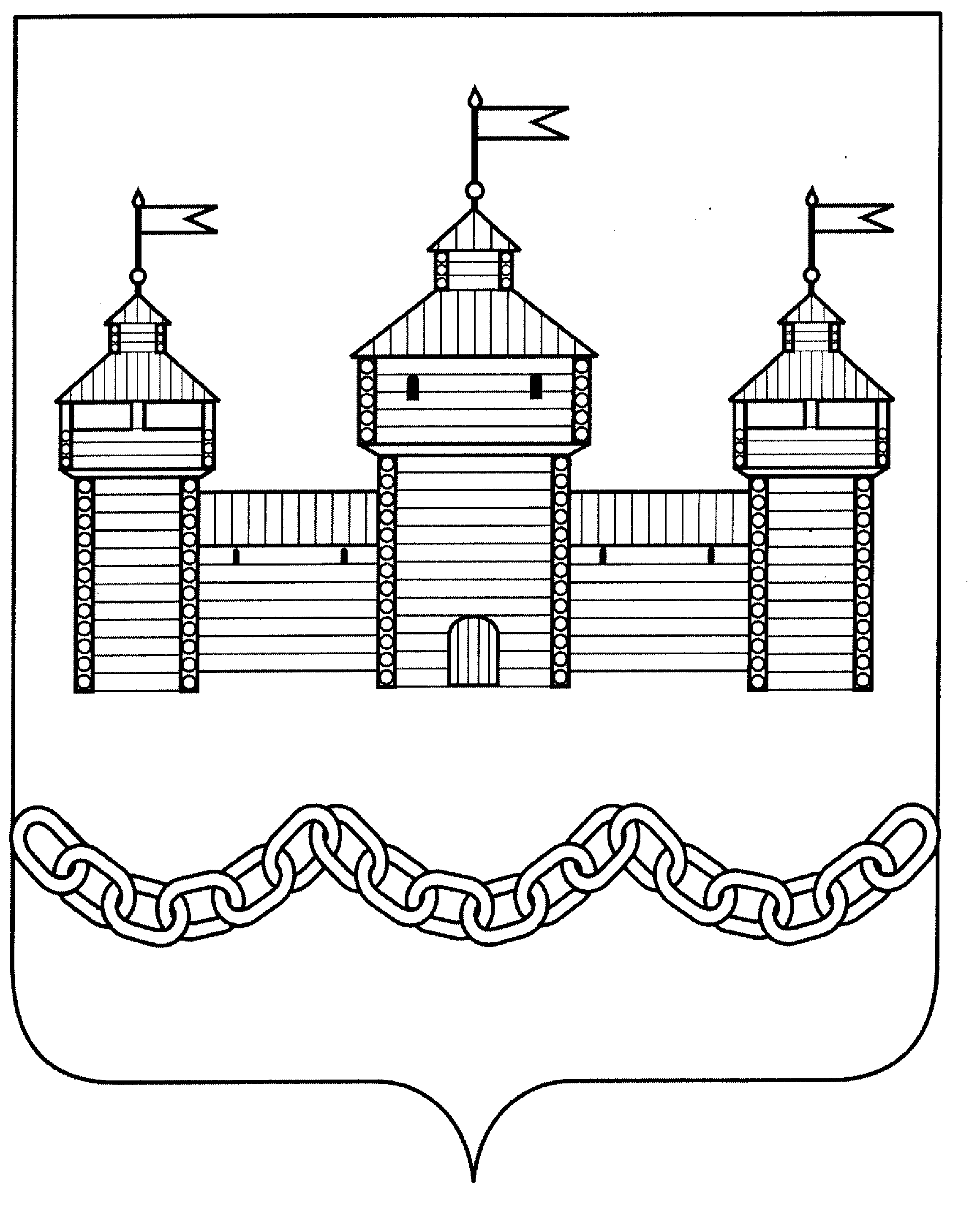 ПОСТАНОВЛЕНИЕАДМИНИСТРАЦИИ ДОБРОВСКОГО МУНИЦИПАЛЬНОГО РАЙОНАПОСТАНОВЛЕНИЕАДМИНИСТРАЦИИ ДОБРОВСКОГО МУНИЦИПАЛЬНОГО РАЙОНАПОСТАНОВЛЕНИЕАДМИНИСТРАЦИИ ДОБРОВСКОГО МУНИЦИПАЛЬНОГО РАЙОНАПОСТАНОВЛЕНИЕАДМИНИСТРАЦИИ ДОБРОВСКОГО МУНИЦИПАЛЬНОГО РАЙОНА17.06.2022 г.с. Доброе№  ___443___О выполнении мероприятийособого противопожарного режимана территории Добровского муниципального района